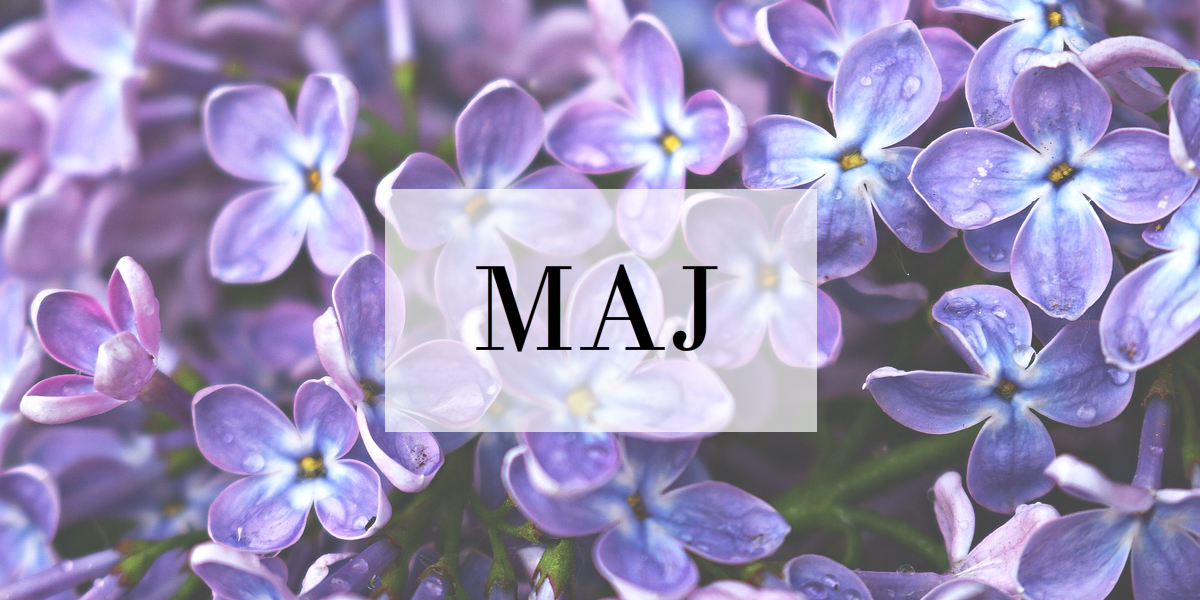 JEDILNIKPridržujemo si pravico do spremembe jedilnika, v primeru, da ni mogoče zagotoviti ustreznih živil.*- Označeni alergeni v živilihPONEDELJEK, 10. 5. 2021PONEDELJEK, 10. 5. 2021MalicaKosiloMoravski  kruh*(gluten pšenica in rž, soja, ima lahko sledi jajc, mleka in sezama, jajčni namaz*(mleko, jajce), paradižnikGolaževa juha*( gluten pšenica), domači  delani  kruh*(gluten pšenica in rž, ima lahko sledi jajc, mleka, soje  in sezama), pecivo s skuto*(gluten pšenica, jajce, mleko) Pop. malica: Koruzna žemljica s čokoladnim namazom*( gluten pšenica, ima lahko sledi jajc, soje, oreškov, mleka in sezama)Pop. malica: Koruzna žemljica s čokoladnim namazom*( gluten pšenica, ima lahko sledi jajc, soje, oreškov, mleka in sezama)TOREK, 11. 5. 2021TOREK, 11. 5. 2021MalicaKosiloSadni jogurt*(laktoza), koruzna žemljica*(gluten pšenica, ima lahko sledi jajc, soje, oreškov, mleka in sezama),  jabolkoŠpargljeva kremna juha*(gluten pšenica, jajce), hamburger *(gluten pšenica, mleko, ima lahko sledi jajc, soje, oreškov in sezama ), sokPop. malica: Baby piškoti*(mleko, jajce, gluten pšenica), bananaPop. malica: Baby piškoti*(mleko, jajce, gluten pšenica), bananaSREDA, 12. 5. 2021SREDA, 12. 5. 2021MalicaKosiloPolnozrnata štručka*(gluten pšenica in rž, soja, ima lahko sledi jajc, mleka in sezama), rezina sira*(mleko), hruškaKostna juha z ribano kašo*(gluten pšenica, jajce), pečene piščančje krače, mlinci*(gluten pšenica, jajce), zeljnata solataŠolska shema: MarelicaŠolska shema: MarelicaPop. malica: Kruh z maslom in papriko*(gluten pšenica in rž, mleko, ima lahko sledi jajc, soje  in sezama)Pop. malica: Kruh z maslom in papriko*(gluten pšenica in rž, mleko, ima lahko sledi jajc, soje  in sezama)ČETRTEK, 13. 5. 2021ČETRTEK, 13. 5. 2021MalicaKosiloMakaroni  s  krompirjem*(gluten pšenica, jajce), zelena solata, vodaZelenjavna juha*(gluten pšenica, jajce, mleko), puranji trakci v zelenjavni omaki*(gluten pšenica), riž, kumarična solataPop. malica: Sladki trojček*(gluten pšenica, jajca, mleko, soja, ima lahko sledi sezama in oreškov)Pop. malica: Sladki trojček*(gluten pšenica, jajca, mleko, soja, ima lahko sledi sezama in oreškov)PETEK, 14. 5. 2021PETEK, 14. 5. 2021MalicaKosilo Koruzni  srček  z  makom*(gluten pšenica, soja, ima lahko sledi jajc, mleka, oreškov in sezama), sokJuha  z  zvezdicami*(gluten pšenica, jajce), popečen ribji file*(ribe), krompirjeva solata Pop. malica: Probiotični jogurt *(mleko)Pop. malica: Probiotični jogurt *(mleko)